МДОУ ДЕТСКИЙ САД КОМБИНИРОВАННОГО ВИДА №33«АЛЕНЬКИЙ ЦВЕТОЧЕК»  ПОСЕЛОК  ГАЗЫРЬ МО ВЫСЕЛКОВСКИЙ РАЙОНОткрытое комплексное занятие«Белоснежная зима»Из опыта работы воспитателяСусь Ольги Анатольевны	2008 годОткрытое комплексное занятие«Белоснежная зима»Задачи:Учить детей отмечать характерные признаки зимы.Развивать связную речь, закрепить умение отвечать на вопросы.Развивать умение имитировать заданный образ, развивать воображение, творчество.Воспитывать умение слушать сказку.Учить аккуратно наклеивать на готовую форму круг, развивать у детей чувство красоты.Материал:Зимнее дерево, елка, избушка, снежинки, пеньки, настольный театр по сказке «Заюшкина избушка».Для аппликации:Поднос, кружки, силуэты чашек, тарелочки с клеем, кисточки, салфетки.Предварительная работа:Познакомить детей с временем года «зима», уточняя, что времена года закономерно наступают один после другого.Ход занятия.Звучит тихая зимняя музыка. Воспитатель выводит детей в зал.Воспитатель: Ребята, какое сейчас время года?Дети: Зима.Воспитатель: Молодцы, вы уже запомнили, вы уже большие, умные дети. Ребята, я предлагаю вам сегодня отправиться в зимний лес. Ведь наступила настоящая зима. Холодная. Морозная. Белая. Красивая зима. Все деревья зима одела в белый праздничный наряд. Обсыпала их снегом. А какого цвета снег?Дети: Белый.Воспитатель: Мы отправимся с вами в зимний лес. Надеюсь, что на лесных полянках много интересного. На чем же мы с вами поедем? Я знаю, мы поедем с вами на лошадке. Запрягайте каждый свою лошадку.Раздаются ленточки.  Девочки мальчиков запрягают в лошадок.  Под музыкальное сопровождение воспитатель читает: 	На лошадке ехали,	До леса доехали.	Гоп, гоп, гоп, гоп, стоп!	Приехали!Воспитатель:  Вот мы с вами и в зимнем лесу. Посмотрите на полянке елочка стоит. Давайте подойдем к ней поближе. Посмотрите, на ее ветках нет снега. Это ветер его сдул и разбросал по дорожкам. Слышите, как ветер завывает.Звучит музыка ветра. Воспитатель читает:Белым снегом все покрыло:И деревья и дома.Свищет ветер легкокрылый:«Здравствуй зимушка-зима»!Воспитатель: Ребята, а из чего состоит снег?Дети: Из снежинок.Воспитатель:  Посмотрите, дети, какие красивые снежинки рассыпал ветер по дорожкам. Давайте возьмем в каждую руку по снежинке и потанцуем с ними.Звучит тихая музыка. Дети импровизируют танцевальные движения снежинок. Под музыкальное сопровождение воспитатель тихо читает:На полянку, на лужокТихо падает снежок.Кружатся снежинки,Белые пушинки.Полетели, понеслисьИ под елку улеглись.Тихо спят снежинки, Белые пушинки.Но подул тут ветерок,Закружился наш снежок.Кружатся снежинки,Белые пушинки.Воспитатель:  Ребята, а давайте мы украсим этими снежинками елочку. И елочке будет тепло под пушистыми снежинками.Дети вешают снежинки на елочку.Воспитатель:  Хорошо на этой полянке, но нам пора дальше ехать! Мы с вами поедем в дальний сказочный лес на машине. Надо сесть на машину, занимайте свои места.Дети садятся на машину из модулей. Один ребенок садится за руль, остальные дети с воспитателем становятся сзади.Воспитатель:  Крепко держитесь. Поехали!Под музыкальное сопровождение воспитатель читает: 		Машина мчит, 		Мотор гудит.		Машиной ехали,		К домику приехали.Воспитатель: Посмотрите, домик стоит. А кто в домике живет? Сейчас посмотрим. Садитесь, ребятки, на пенечки, смотрите и слушайте.Настольный театр «Заюшкина изушка». Воспитатель показывает сказку под музыкальное сопровождение.Воспитатель: …А петушок с зайцем устали и захотели попить чая. Но вот беда. Пока лиса жила у зайца, она разбила все его чашки. Давайте мы поможем зайчику и петушку. Мы сделаем для них новые чашки. Сейчас мы подойдем к нашим столам… Дети подходят к столам.Вот у вас силуэты чашек. На них надо наклеить круг. Слушайте внимательно, что нужно делать. Взять в руки круг, положить на салфетку. Набрать кисточкой аккуратно клей и намазать им круг. Положить кисточку на место. Аккуратно взять круг и приклеить на чашечку. Возьмем чистую салфетку и промокнем ею лишний клей. Дети выполняют работу по аппликации.Воспитатель: Посмотрите, какие красивые чашки у вас получились! Вот обрадуются заяц и петушок. Будет из чего теперь пить чай. Давайте положим свои чашки на поднос и отнесем в домик зайчику.Дети кладут чашечки на поднос, и воспитатель относит их за домик.Воспитатель: Хорошо в гостях, но пора домой. Надо сесть на машину, занимайте свои места.Дети садятся на машину из модулей.Под музыкальное сопровождение воспитатель читает:			На машине ехали, 			До сада мы доехали.			Трр! Стоп! Разворот!			В детский сад приехали!Воспитатель:  Вот и закончилось наше с вами путешествие. Идем в группу. Ведь там вас ждет угощение от зайчика и петушка.Воспитатель уводит детей в группу. Приложение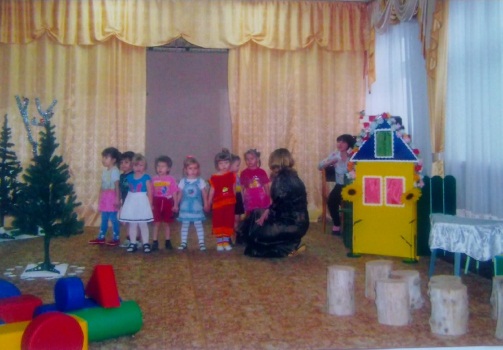 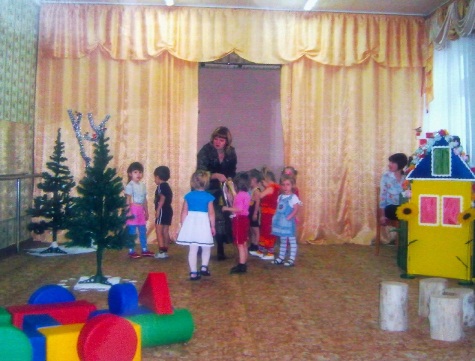 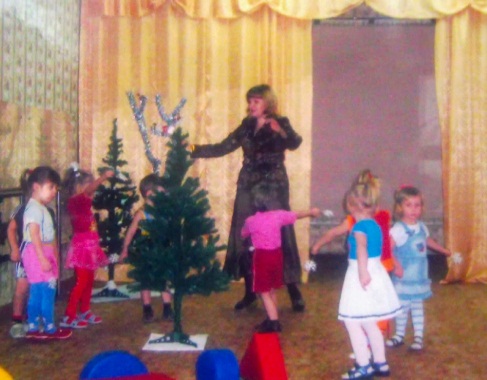 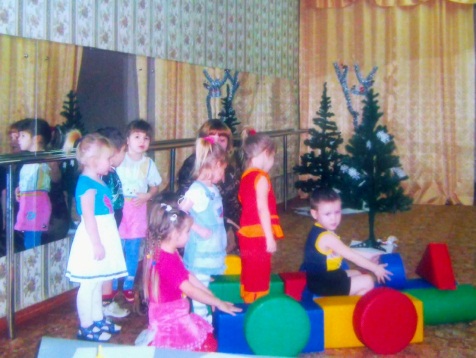 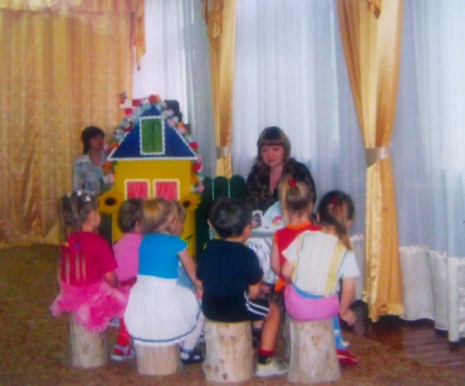 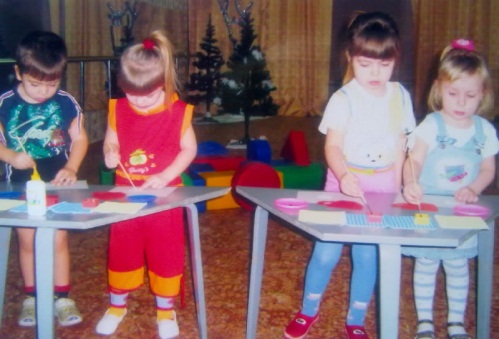 